Государственное бюджетное специальное (коррекционное) образовательное учреждение для обучающихся, воспитанников с ограниченными возможностями здоровья общеобразовательная школа № 9 VIII вида Краснодарского краяМЕТОДИЧЕСКАЯ РАЗРАБОТКА УРОКА по предмету «ЖИВОЙ МИР»                            ТЕМА: «РЫБЫ».2 класс                    Учитель начальных классов: Маслич Ирина ПетровнаГ. Краснодар2014 г.Тип урока: изучение нового материала.Тема: "Рыбы" (1 урок).                                                                Цели: дидактические: познакомить с рыбами, обитающими в пресноводных водоемах и строением их тела;       коррекционные: корригировать наблюдательность, внимание, память, мышление, воображение, зрительное и слуховое восприятие, монологическую и диалогическую речь;воспитательные: воспитывать мотивацию к учению, бережное отношение к животному миру.Оборудование: стихи, загадки, иллюстрация – пресноводные рыбы, предметные картинки - рыбы, разрезные картинки в конвертах (рыбы), опорная схема, учебник, интерактивная доска. ХОД УРОКА.I. ОРГ. МОМЕНТ.                                              	1. Коррекционная игра «Четвертый лишний».Задание: - Прочитайте слова и скажите, кто лишний и почему?-Каким одним словом назвать эти три живые существа? Слова:  щука, сом, кот, окунь II. ВВЕДЕНИЕ В ТЕМУ.	1. Актуализация знаний учащихся о рыбах (беседа по вопросам, упражнение в словообразовании).- Где живут рыбы? - В каких водоемах живут рыбы? (Ответы учащихся) 	Рыбы живут как в самых больших водоёмах - в океанах, морях, так и в и в - самых маленьких - реках и озерах. Послушайте внимательно вопросы и образуйте от слов предметов слова признаки (Голосом акцентирую внимание на словах: в реках, в океанах, в морях, в аквариумах).  - Как называются рыбы, которые живут в реках? Какие это рыбы? (речные)- Как называются рыбы, которые живут в океанах? (океанические)- Как называются рыбы, которые живут в морях? (морские)- Как называются рыбы, которые живут в аквариумах? (аквариумные)- Как вы думаете, о ком мы будем говорить на сегодняшнем уроке? (О рыбах)III. СООБЩЕНИЕ ТЕМЫ И ЦЕЛЕЙ УРОКА.                   	Тема сегодняшнего урока: "Рыбы».	Цели: на уроке мы познакомимся с 3-мя рыбами, живущими в пресноводном водоёме. IV. ИЗУЧЕНИЕ НОВОГО МАТЕРИАЛА.   Знакомство с рыбами, обитающими в пресноводных водоемах.а) Рассказ учителя.Рыбы – это обитатели водоемов. Без воды рыбы погибнут, так как они не приспособлены к жизни без воды. Вода - это их стихия, это их дом. Рыбы живут как в водоемах, созданных природой: океанах, морях, реках, озерах, так и в водоемах, созданных руками человека: прудах, водохранилищах. Вода в водоемах разная на вкус.- Как вы думаете, какая на вкус морская вода? (соленая)- Какая на вкус вода рек и озер, соленая или несоленая? (несоленая)  - Как по-другому называют несоленую воду? (?) Несоленую воду называют пресной (акцент голосом), поэтому и водоёмы с несолёной водой называют … какими водоёмами? (пресноводными). Правильно, такие водоёмы называют пресноводными.   б) Словарная работа                       Пресноводный водоём – это водоём с несолёной водой.    (На слайде появляется, иллюстрация пресноводного водоема с её подводными обитателями – рыбами).В пресноводных водоёмах живут пресноводные рыбы. Посмотрите на иллюстрацию и назовите знакомых для вас рыб? (Если дети не знают названия некоторых рыб или забыли, то предлагаю конкретно по названиям рыб соотнести иллюстрации).                                                                                                            Слайд №  1    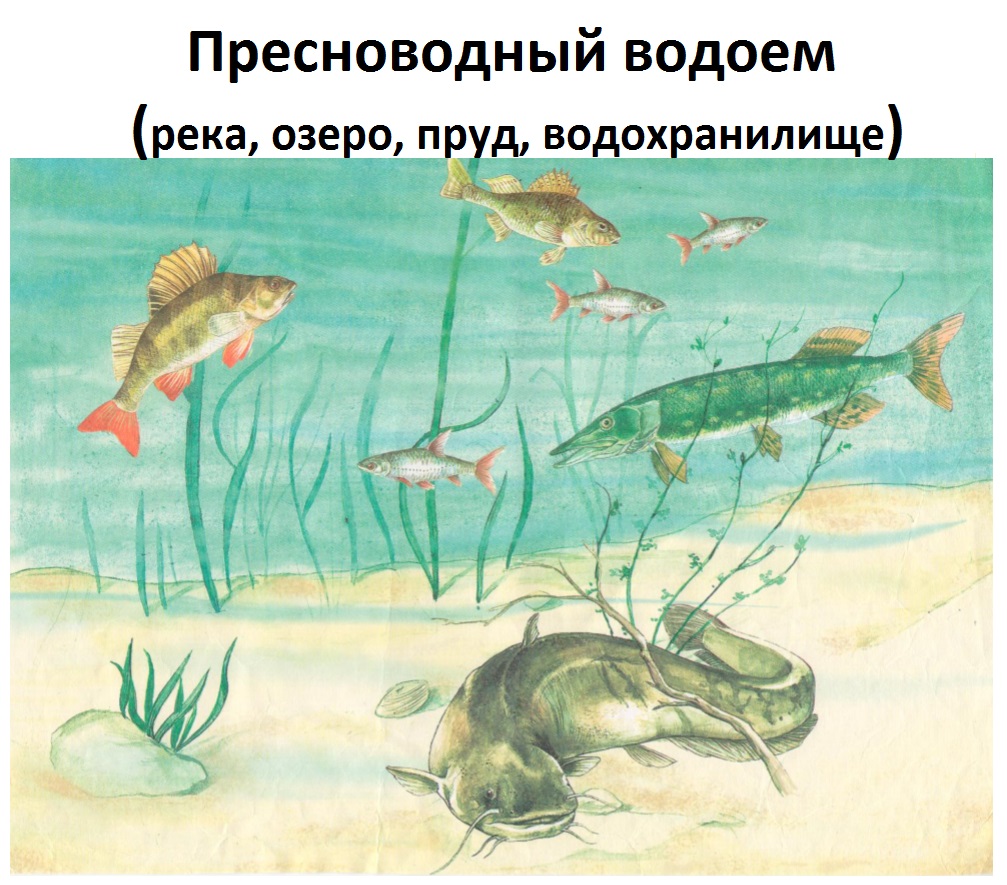   - Найдите на иллюстрации окуня, сома, щуку, плотву и ерша. Рыбы питаются водорослями и личинками мелких насекомых, а некоторые рыбы даже нападают на мелких рыбёшек. Рыбы, которые поедают своих собратьев называются хищными или хищниками.                  в) Рассказ учителя по опорной схеме. (Учитель дает установку)                                                          Слайд № 2.   - Внимательно послушайте небольшой рассказ о пресноводных водоемах и их обитателях и повторите за мной информацию.                                                       Пресноводные водоёмы – это озера, реки, пруды, водохранилища. Там живут пресноводные рыбы: щука, плотва, ёрш и другие рыбы.                                                                                                                    РЫБЫ:                                                                                          	 озеро	                   щукаПресноводные водоёмы:	 река                             плотва                                                                 пруд                             ёрш                                                                                                                     сом                                                                                                 г) Беседа по вопросам:                                                            - Чем отличаются пресноводные водоемы от морских?- Назовите пресноводные водоемы?- Какие рыбы водятся в этих водоемах?   д) Рассказ учащихся по опорной схеме.- Повторите мой рассказ о пресноводных водоемах и их обитателях (2 ученика)Знакомство со щукой. (Читаю загадки или стихотворения с акцентом-интонацией на слова-описания, чтобы представляемый для учащихся объект -  образ рыбы ярче сформировался).а) Загадка. 	- Послушайте загадку и определите о какой рыбе идет в ней речь?                                               Хвостиком виляет Зубаста, а не лает. (щука)(Выставляю предметную картинку-щуку крупным планом, учащиеся рассматривают щуку, слушают стихотворение и отвечают на вопросы).                        Слайд № 3.  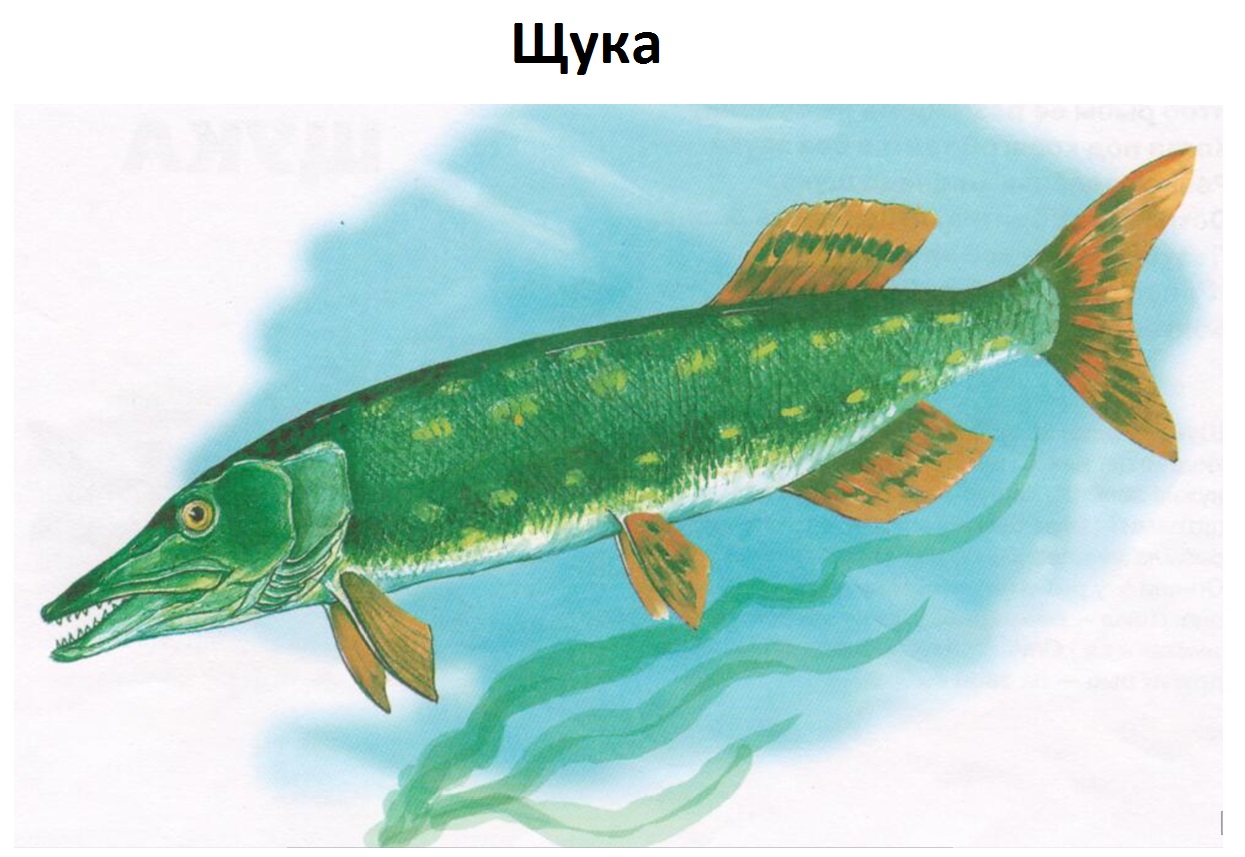 б) Стихотворение-описание щуки.                                                                             	- Послушайте внимательно стихотворение-описание и расскажите, что вы узнали о щуке?                    Полоски и пятна у щуки на теле,                    Чтоб рыбы её разглядеть не сумели,                    Когда под корягой таится без звука                    Речная зелёная хищная щука.        Острых как бритва, зубов пасть полна,                           Поэтому щука всё время одна,                           И у неё среди рыб друзей нет -                           Боятся все к щуке попасть на обед.- Почему щуку трудно разглядеть в водоеме?- Что вы узнали о щуке? Почему с ней никто не дружит?- Что означает выражение: попасть к щуке на обед? - Давайте сделаем вывод: какая щука рыба? (хищное)   в) Рассказ учителя о щуке.Зелёные полоски и пятна на теле у щуки служат маскировкой, она трудно заметна с таким окрасом в водоёме. Щука – хищная рыба, питается мелкими рыбешками. У неё очень острые зубы.     г) Рассказ учащихся о щуке. (Учитель предлагает одному из учащихся рассказать о щуке).         2) Знакомство с  ёршом.а) Загадка.- Догадайтесь о какой рыбе идет речь в загадке?                                              Колюч, да не ёж,  Эта рыба зовётся….. (ёрш) (Учитель выставляет предметную картинку рыбы).                Слайд №4.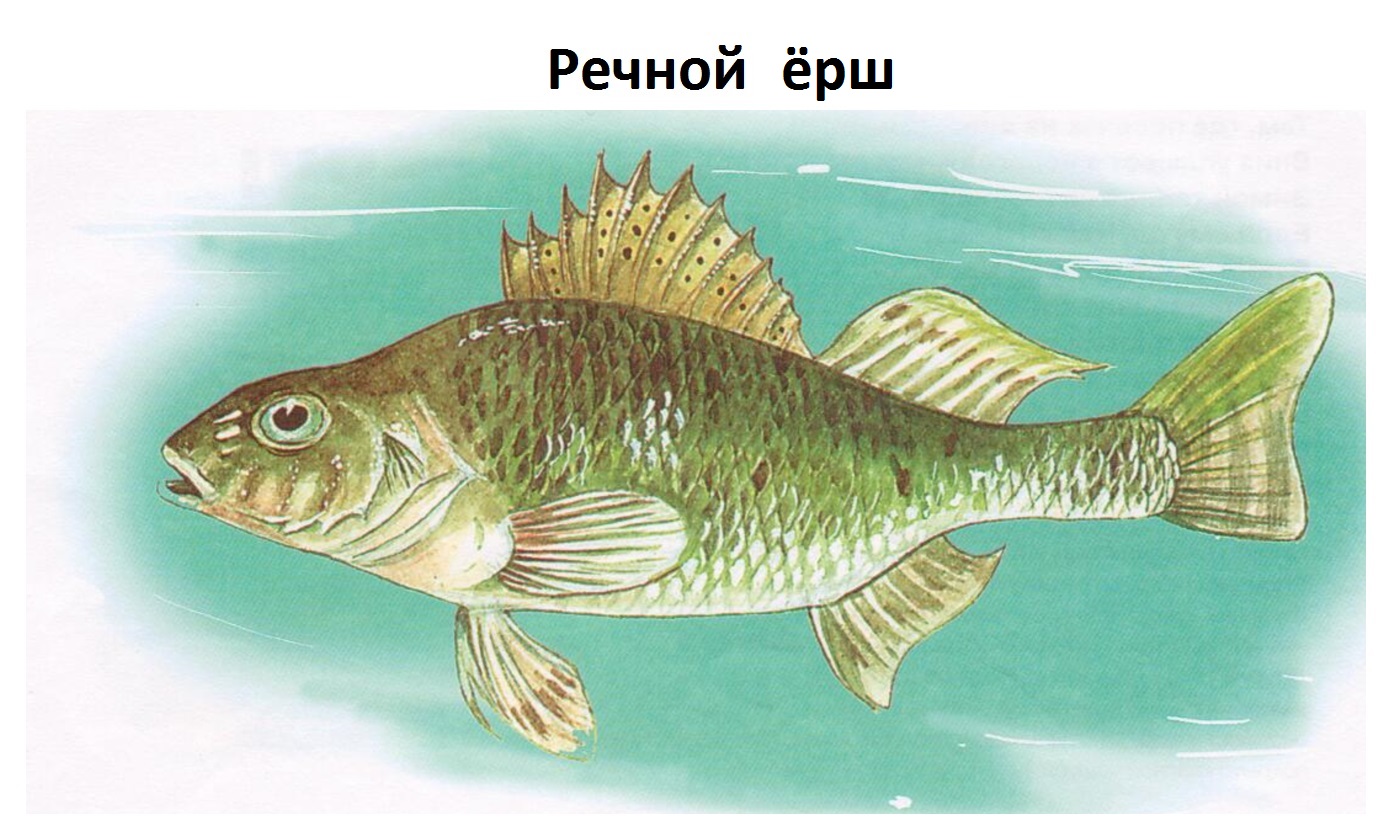 б) Стихотворение о ерше.	- Это рыба ерш. Послушайте стихотворение и скажите, по каким признакам можно узнать ерша, какой он? (Читаю стихотворение с акцентом на слова-описания каждой рыбы – коррекция слухового восприятия).                               Ёрш любит чистую воду,                          Там, где песочек на дне.                          Вниз уплывет в непогоду,                          Зимой теплее на глубине.                                Едой ему служит личинка,                                 В проточной воде он живет –                                 Желто-зеленая спинка                                 И белого цвета живот.                           Ерша не узнать невозможно.                          Есть правило у рыбаков:                          В руки бери осторожно -                          Из-за острых его плавников. (Ответы детей)в) Беседа по вопросам:- Какую воду любит ерш?- Чем питается?- Какого окраса чешуя, какие плавники?г) Рассказ учителя о ерше.	Ёрш - житель пресноводного водоёма. Спинка у ерша покрыта желто-зеленой чешуёй, а живот белого цвета. Питается он личинками насекомых. Живет только в чистой проточной воде. д) Рассказ учащихся о ерше.- Составьте рассказ о ерше?                                                 ФизминуткаРыбки плавают, играют,    В теплой, чистенькой воде.То согнутся, разогнутся,То попрячутся в песке.3) Знакомство с рыбой плотвой.    а) Стихотворение о рыбе.                                                                            (Учитель сразу выставляет предметную картинку – рыба-плотва и даёт установку).                                                   - Запомните информацию о рыбе, о которой пойдет речь в стихотворении?                                                                                                                                 Слайд № 5.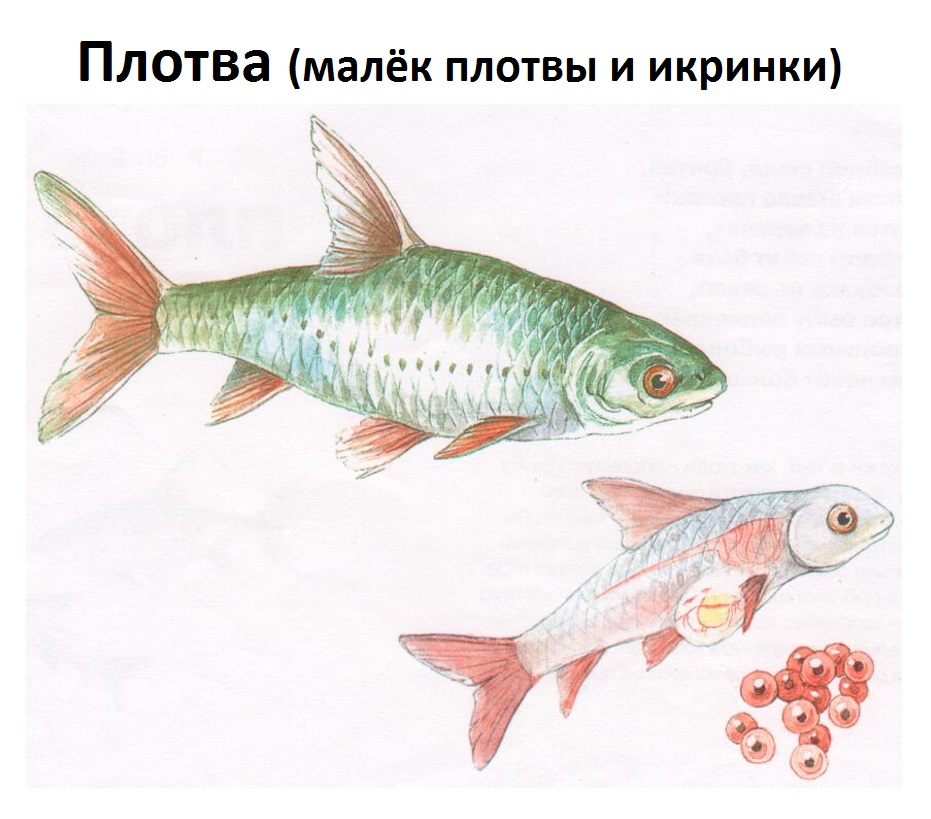    Эй, скорей сюда, братва,      Косяком прошла плотва.Ловится на червяка,   Серебром горят бока.                          На рыбалке не зевай,                           Быстро рыбу подсекай!                          И довольный рыболов                           В дом несёт большой улов. - О какой рыбе шла речь? (О плотве)- Какой окрас чешуи у плотвы?     б) Рассказ учителя о рыбе.Рыба-плотва живет в пресной воде. Серебристые чешуйки украшают тельце этой рыбки. Обычно плотва плавает косяками, т. е. небольшими стайками. Питается водорослями. Из икринок рыбы появляются мальки-рыбешки.                        в) Рассказ учащихся о рыбе.- Расскажите все, что запомнили о плотве? (1 ученик)- Вспомните, о каких 3-х рыбах мы говорили на сегодняшнем уроке и где они живут?Знакомство со строением рыб.а) Актуализация знаний. Коллективный рассказ учащихся о строении рыбы.(Учитель выставляет крупную опорную иллюстрацию рабы без подписанных частей тела).  - Каждая рыба имеет схожее строение тела со своими сородичами. Попробуйте самостоятельно рассказать о строении рыбы по рисунку. Каждую цифру соотнесите с определенной частью тела рыбы.                                                                                                            Слайд № 6.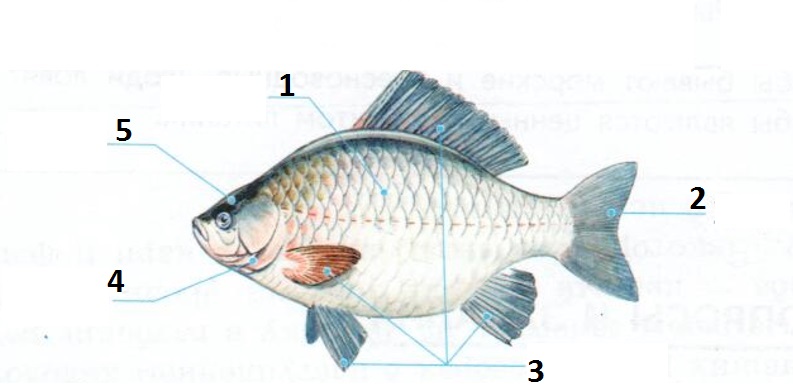 б) Работа с учебником. Рассказ учащихся по иллюстрации из учебника, с опорой на карточки-надписи. (2 средних ученика).- Сравним ваш рассказ предыдущий рассказ с иллюстраций в учебнике.    (Стр. 73).  Расскажите о строении рыбы с опорой на иллюстрацию с надписями.  в) Соотнесение частей тела рыбы слабыми, неговорящими детьми с демонстрационной таблицей на доске.                                                 Слайд № 7.(Учитель вызывает неговорящих детей и предлагает по заданию сильных учащихся показать части тела рыбы, с опорой на иллюстрацию на доске – 2 ученика – воспитательный момент - одни учащиеся являются организаторами труда других, например, -Покажи голову рыбы).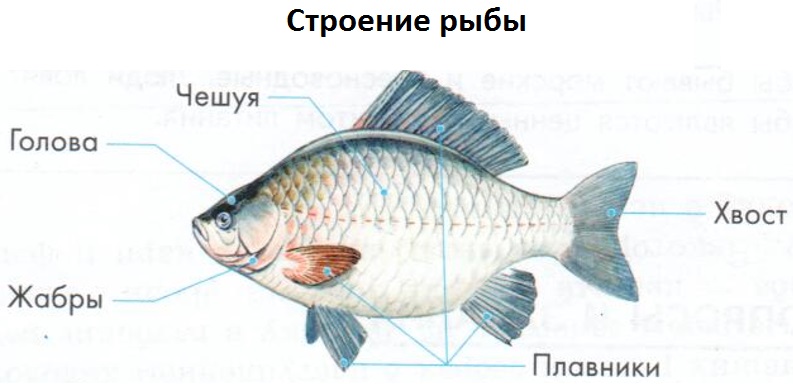 г) Работа с учебником. Размножение рыб.  (стр.74)а) Самостоятельное чтение учащимися информации в учебнике о размножении рыб. (Ответы на вопросы учителя, составление короткого рассказа о размножении рыб).- Прочитайте самостоятельно информацию о размножении рыб на странице 74, я буду задавать вопросы по содержанию информации. (Жужжащее чтение).- Как размножаются рыбы?-Кто появляется из икринок?- Ухаживают ли рыбы за икрой? - Составьте небольшой рассказ о размножении рыб. (Один  ученик)V. ЗАКРЕПЛЕНИЕ ИЗУЧЕННОГО.            1) Коррекционная игра «Собери рыбку». (Учащимся раздаются конверты с разрезанными на части рыбами. Дифференцированные задания: сильным и средним, слабым – разное количество разрезанных частей).Задание: Соберите рыбку их частей и определите ее название.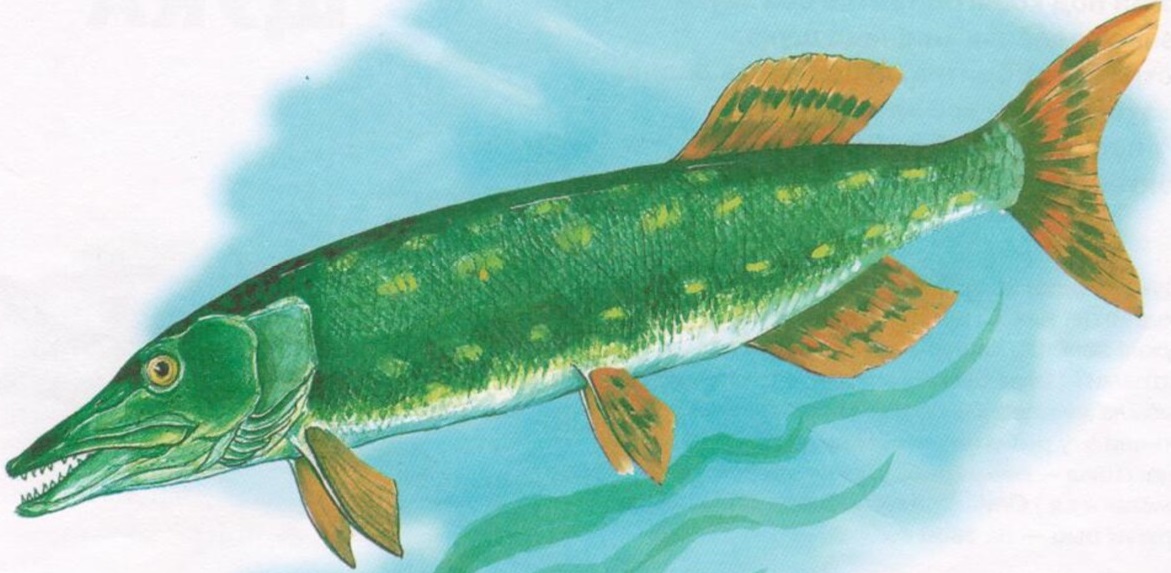 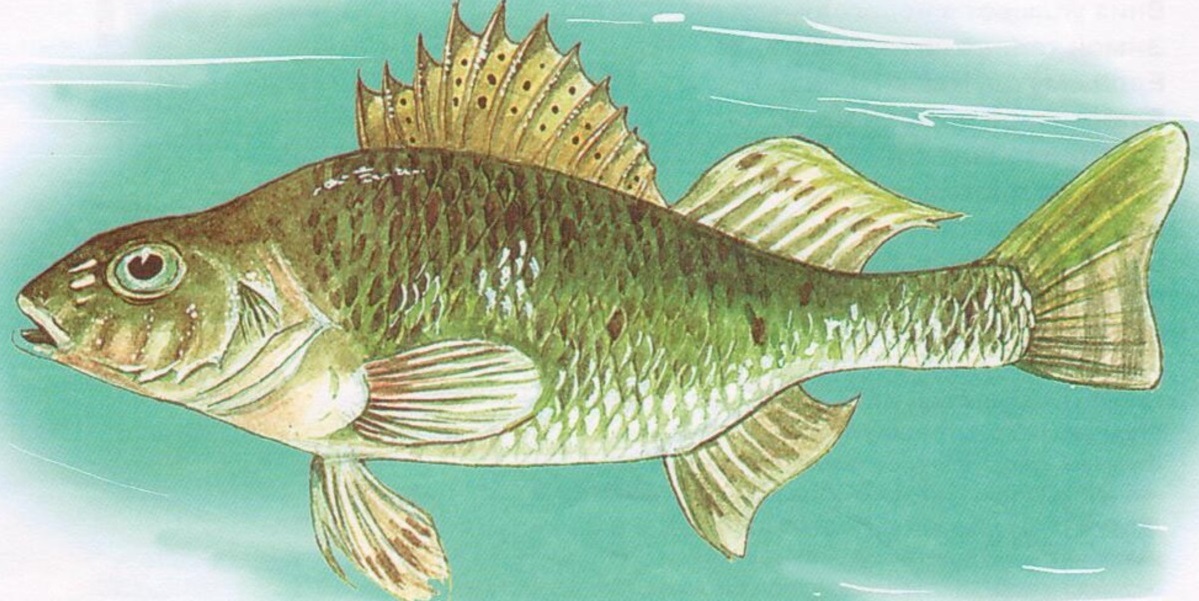 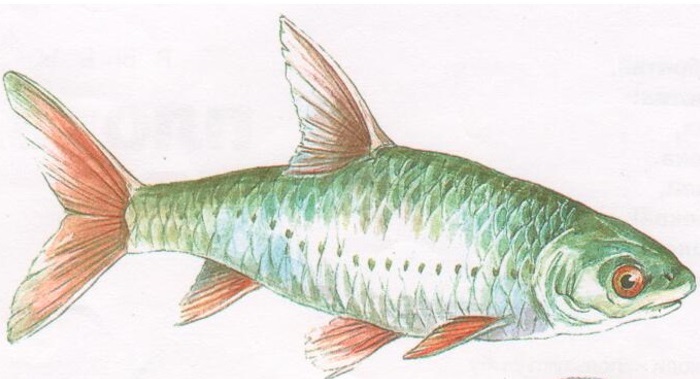 Беседа по вопросам:– В каких водоемах вода не соленая? - Чем они отличаются рыбы от других животных? (Тело покрыто чешуёй, живут под водой).- Чем рыбаки ловят рыбу?- Какие блюда готовят из рыбы?Загадка. - Послушайте загадку и определите о ком идет речь в ней?Возле дома –водоёмИ зимой и летомЛовят люди рыбу в нем -Расскажу об этом:Летом с удочкой сидят,Только солнце встанет,И за поплавком следятРыбка не потянет?И зимой, когда водаСкованна морозом,Не пугает чудака холода угроза.- О каких людях говорится в стихотворении? (О рыболовах)- Когда любят ловить рыбу рыбаки? (в любое время года).- Чем рыбаки ловят рыбу?VI. ИТОГ УРОКА.- Над какой темой сегодня работали?- О каких трех рыбах говорили?- Какая рыба из них хищная?VII. ОЦЕНИВАНИЕ РАБОТЫ  УЧАЩИХСЯ НА УРОКЕ.VIII.  ЗАДАНИЕ НА ДОМ.- Придумайте рассказ о жизни маленькой рыбки и нарисуйте ее в тетради.Приложение к уроку                               IV. ИЗУЧЕНИЕ НОВОГО МАТЕРИАЛА.   Знакомство с рыбами, обитающими в пресноводных водоемах.Слайд № 1.                                                                                                                         Слайд№ 2.                                                                                                                       РЫБЫ:                                                                                          	 озеро	                   щукаПресноводные водоёмы:                    река                           плотва                                                                            Пруд                             ёрш                                                                        сом                                                                                                                 Слайд № 3.                                   Слайд № 4.                                                                                                                        Слайд № 5.                                                                                                                        Слайд № 6.                                                                                                                        Слайд № 7.V. ЗАКРЕПЛЕНИЕ ИЗУЧЕННОГО.1) Коррекционная игра «Собери рыбку» - разрезные картинки в конвертах.ИСПОЛЬЗУЕМАЯ ЛИТЕРАТУРА и ИЛЛЮСТРАЦИИПриродоведние, 5 класс: учебник для специальных (коррекционных)образовательных учреждений VIII вида/ Т.М. Лифанова, Е.Н. Соломина, -М., «Просвещение» 2013Живой мир, 2 класс: учебник для специальных (коррекционных)образовательных учреждений VIII вида/ Н.Б. Матвеева М.С.Котина, Т.А. Куртова, -М., «Просвещение» 2012Тематический словарь в картинках: Мир животных: Насекомые. Земноводные. Пресмыкающиеся. Рыбы. – М.: Школьная Пресса, 2004